Официальный  вестникМолвотицкого  сельского  поселения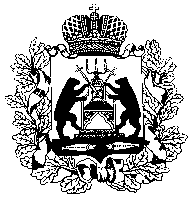 Российская ФедерацияНовгородская область Маревский муниципальный районСовет депутатов Молвотицкого сельского поселенияРЕШЕНИЕот 29.05.2015 № 204с. МолвотицыО   передаче   имущества     измуниципальной собственностиМолвотицкого   сельского поселения в государственнуюсобственность Новгородскойобласти                 В соответствии с  областным законом от 30.04.2009 № 519-ОЗ «Об управлении и распоряжении государственным имуществом Новгородской области» Совет депутатов Молвотицкого сельского поселенияРЕШИЛ:    1. Передать из муниципальной собственности Молвотицкого сельского поселения в государственную собственность Новгородской области авторазливочную станцию (АРС-14) в соответствии с прилагаемым перечнем.   2. Опубликовать решение в бюллетене «Официальный вестник Молвотицкого сельского поселения» и разместить на официальном сайте в информационно-телекоммуникационной сети «Интернет». Глава сельского поселения                                                Н.В.Никитин                                                                                                 	  Приложение                                                                                               к  решению Совета   депутатов                                                                                          Молвотицкого сельского поселения	  от 29.05.2015  № 204П Е Р Е Ч Е Н Ьавторазливочных станций (АРС-14), предаваемых из муниципальной собственности Молвотицкого сельского поселения в государственную собственность Новгордской области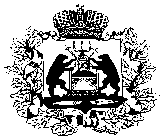 Российская ФедерацияНовгородская область Марёвский муниципальный районСОВЕТ ДЕПУТАТОВ МОЛВОТИЦКОГО СЕЛЬСКОГО ПОСЕЛЕНИЯР Е Ш Е Н И Еот  29.05.2015 № 202        с. МолвотицыОб  опубликовании   проектарешения  «Об изменениях вУстав    Молвотицкого сельского   поселения» и   назначении   публичных слушанийВ соответствии со статьёй 28 Федерального закона от 6 октября 2003 года № 131-ФЗ «Об общих принципах организации местного самоуправления в Российской Федерации», решением  Совета депутатов Молвотицкого сельского поселения от 27.10.2010 № 5 «Об утверждении порядка организации и проведения публичных слушаний на территории  Молвотицкого сельского поселения», Совет депутатов Молвотицкого сельского поселения РЕШИЛ:         1. Внести изменения в Устав Молвотицкого сельского поселения, принятый решением Совета депутатов Молвотицкого сельского поселения от 18.02.2015 № 185:- часть 1 статьи 9 дополнить пунктом 13 следующего содержания: «осуществление мероприятий по отлову и содержанию безнадзорных животных, обитающих на территории поселения».2. Опубликовать проект решения Совета депутатов Молвотицкого сельского поселения «Об изменениях в  Устав Молвотицкого сельского поселения».3. Назначить публичные слушания по проекту решения «Об изменениях в  Устав Молвотицкого сельского поселения» на 17 июня 2015  года на 16.00 в здании Администрации Молвотицкого сельского поселения.4. Назначить ответственным за проведение публичных слушаний по проекту решения «Об изменениях в Устав Молвотицкого сельского поселения»  Главу Администрации Молвотицкого сельского поселения Никитина Николая Владимировича.5. Опубликовать решение в бюллетене  «Официальный вестник Молвотицкого сельского поселения» и разместить на официальном сайте в сети Интернет.Глава сельского поселения                                                       Н.В.Никитин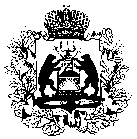 Российская ФедерацияНовгородская область Маревский муниципальный районСовет депутатов Молвотицкого сельского поселенияРЕШЕНИЕот 29.05.2015 № 203с. МолвотицыО принятии части полномочийпо  решению вопросов местного значенияВ соответствии с частью 4 статьи 15 Федерального закона от 06 октября 2003 года № 131-ФЗ «Об общих принципах организации местного самоуправления в Российской Федерации», Уставом Молвотицкого сельского поселения Совет депутатов Молвотицкого сельского поселенияРЕШИЛ:1. Принять от органов местного самоуправления Марёвского муниципального района часть полномочий по решению вопросов местного значения для их осуществления:1.1. Обеспечение проживающих в поселении и нуждающихся в жилых помещениях малоимущих граждан жилыми помещениями, организация строительства и содержания муниципального жилищного фонда, создание условий для жилищного строительства, осуществление муниципального жилищного контроля, а также иных полномочий органов местного самоуправления в соответствии с жилищным законодательством, в части:- учет муниципального жилищного фонда;- организация содержания и строительства муниципального жилищного фонда.1.2. Организация в границах поселения электро-, тепло-, газо- и водоснабжения населения, водоотведения, снабжения населения топливом, в части осуществления функций заказчика на выполнение работ по содержанию, строительству и ремонту общественных колодцев.2. Администрации поселения заключить с Администрацией Марёвского муниципального района соглашения о принятии осуществления части полномочий по решению вопросов местного значения, указанных в п. 1 настоящего решения.3. Решение вступает в силу с момента опубликования и распространяется на правоотношения, возникшие с 01 января 2015 года.4. Опубликовать решение в бюллетене «Официальный вестник Молвотицкого сельского поселения» и разместить на официальном сайте в информационно-телекоммуникационной сети «Интернет». Глава сельского поселения                                                Н.В.Никитин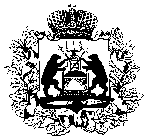 Российская ФедерацияНовгородская область Марёвский муниципальный районСОВЕТ ДЕПУТАТОВ МОЛВОТИЦКОГО СЕЛЬСКОГО ПОСЕЛЕНИЯР Е Ш Е Н И Еот  29.05.2015 № 201      с. МолвотицыОб исполнении бюджета Молвотицкого сельского поселения за 2014 годСовет депутатов Молвотицкого сельского поселенияРЕШИЛ:1. Утвердить  отчёт об исполнении бюджета Молвотицкого сельского поселения за 2014 год согласно приложениям.2. Опубликовать  настоящее решение в бюллетене  «Официальный вестник Молвотицкого сельского поселения»  и разместить на официальном сайте Администрации Молвотицкого сельского поселения в информационно-телекоммуникационной сети Интернет.Глава сельского поселения                                                      Н.В.НикитинОтчёт  о поступлении  доходов в бюджетМолвотицкого сельского поселения по состоянию на 1 января 2015 года ОтчётОб исполнении расходной части бюджета Молвотицкого сельского поселения по разделам и подразделам, целевым статьям и видам расходов функциональной классификации расходов бюджетана 1 января 2015 года                                                                                                                                                                   (тыс.рублей )                                                   Источники финансирования дефицита бюджета сельского поселения по кодам классификации источников финансирования дефицитов бюджетов за 2014 годИсточники внутреннего финансирования дефицита бюджета Молвотицкого сельского поселения по кодам групп, подгрупп, статей, видов источников финансирования дефицитов бюджетов классификации операций сектора государственного управленияПояснительная запискак отчету об исполнении бюджета Молвотицкого сельского поселенияза 2014 год	Бюджет Молвотицкого сельского поселения по доходной части  за 2014 год выполнен к уточненному плану  на 87,8 процентов, получено всего доходов 4901,3 тыс рублей (предусмотрено на год  5582,662 тыс.рублей).	Собственные доходные источники выполнены к уточненному плану года на 67,9 процентов, поступило 1431,0 тыс. рублей доходов (предусмотрено к поступлению на год 2107,0 тыс. рублей). В общей сумме доходной части бюджета собственные доходы составили 37,8 процента, что выше показателя 2013 года в 2,9 раза.	К годовому плану  доходный источник консолидированного бюджета – НАЛОГИ НА ТОВАРЫ (РАБОТЫ, УСЛУГИ), РЕАЛИЗУЕМЫЕ НА ТЕРРИТОРИИ РОССИЙСКОЙ ФЕДЕРАЦИИ (доходы от уплаты акцизов)  выполнен на 74,0  процента, поступило 639,8  тыс. рублей при плане 864,0 тыс. рублей. Администратором данного налога является Федеральное казначейство.            -  налог на доходы физических лиц выполнен на 50,4 процента, поступления составили 178,5 тыс.рублей, что на 62,2 тыс. рублей меньше показателей 2013 года, это обусловлено значительным снижением заработной платы и сокращением рабочих мест. Годовой план поступлений неисполнен на 175,5 тыс. рублей.            - налог на имущество физических лиц выполнен на 86,4 процента, поступило 209,9  тыс.  рублей при плане 243,0 тыс.  рублей.            - земельный налог выполнен на 67,8 процента, поступило 290,9 тыс. рублей, при плане 429,0 тыс.рублей. Поступления по земельному налогу больше на 61,6 тыс. рублей в сравнении с 2013 годом. Плановые цифры  были увеличены на 323 тыс. рублей. (со 106,0 тыс. рублей в 2013 году до 429,0 тыс. рублей в 2014 году).           Налог на совокупный доход (единый сельскохозяйственный налог) зачислен в сумме 6,0 тыс.рублей , что на 4,5 тыс.рублей больше, чем в 2013 году, но удельный вес поступлений данного налога в общей сумме собственных доходов незначительный – 0,4 процента.          Госпошлина в бюджет поселения не поступала, так как  администрация поселения не выполняла  нотариальные действия.	Выполнение годовых назначений по неналоговым  доходам  составило:	-доходы от аренды  земли – 66,6 процента, получено 105,9 тыс.рублей, что на 6,8 тыс.рублей меньше в сравнении с прошлым периодом (некоторые арендаторы оформили землю в собственность, многие отказываются от аренды, в связи с необходимостью  межевания)          -доходов от продажи  земли за 2014 год не поступало.         В целом по неналоговым доходам в сравнении с 2013 годом произошло снижение на 22,0 тыс. рублей.          От других уровней бюджетной системы получено безвозмездных поступлений в консолидированный бюджет поселения  3475,662 тыс.рублей (62,3 процента всей доходной части бюджета), в том числе:	дотация на выравнивание  бюджетной обеспеченности поселения – 2905,2 тыс. рублей или 52,0 процентов всех доходов бюджета.	субвенции  – 248,9  тыс. рублей или 4,5 процента всех доходов бюджета;	субсидии – 321,562 тыс. рублей или 5,8 процента всех доходов бюджета;              Общий объем безвозмездных поступлений по сравнению с 2013 годом снизился на 2114,9 тыс.рублей или на 38,9 процента.             Расходы консолидированного бюджета поселения составили 5158,0 тыс.рублей или 90,7 процента к уточненному плану года.	  В первую очередь обеспечивалась выплата заработной платы работникам бюджетной сферы, а затем все остальные расходы.	Расходы бюджета поселения профинансированы на следующие цели:	на выплату заработной платы и начисления на заработную плату работающим в бюджетной сфере и органах местного самоуправления –  2306,0  тыс.рублей или 44,7 процента всех расходов;          на выполнение федеральных полномочий по первичному воинскому учету – 68,1 тыс. рублей или 1,3 процента  всех расходов; 	мероприятия по молодежной политике – 1,0 тыс.рублей или 0,02 процента;	проведение мероприятий по физкультуре и спорту – 6,5 тыс. рублей или 0,1 процента;	18,8 процента всех расходов поселения составили расходы  ЖКХ.          Расходы по коммунальным услугам (тепло- и водоснабжение) выполнены на 97,0 процента в связи с тем, что денежные средства были перечислены комитету финансов района, а  ассигнования сняты не были.           Расходы по благоустройству исполнены на 80,9 процента.	По состоянию на 01.01.2015 года не было задолженности по выплате заработной платы работающим в бюджетной сфере, по уличному освещению. Значительной кредиторской задолженности удалось избежать благодаря использованию остатка средств бюджета сельского поселения, который на начало отчётного периода составил 529,1 тыс. рублей.	                             	__________________________________________________БЮЛЛЕТЕНЬУчредитель: Совет депутатов Молвотицкого                   сельского поселения                   04 июня 2015 года                  № 10ОфициальныйвестникМолвотицкого сельского поселенияНаш адрес:175340Марёвский районс. Молвотицыул. Школьная д.14ТЕЛЕФОНРедактора8(816 63)22-371Тираж   14 экз.Подписано в печать03.06.2015БесплатноГлавный редакторГлава сельского поселенияН.В.НикитинНаименованиеКол-во авторазли-вочныхстанцийГод изго-товле-нияНомера агрегатов транс-портного средстваНомера агрегатов транс-портного средстваПервона-чальная стоимость(руб.)НаименованиеКол-во авторазли-вочныхстанцийГод изго-товле-ниядвигательшассиПервона-чальная стоимость(руб.)Департамент имущественных отношений и государ-ственных закупок Новгородской области11987806835728088947 358-00Код бюджетной классификации Российской ФедерацииНаименование доходовУточн.планИспол-нено%Исп.12345ДОХОДЫ1 00 00000 00 0000 000НАЛОГОВЫЕ И НЕНАЛОГОВЫЕ ДОХОДЫ2107143167,9НАЛОГОВЫЕ ДОХОДЫ18931325,170,01 01 00000 00 0000 000НАЛОГИ НА ПРИБЫЛЬ, ДОХОДЫ354178,550,41 01 02000 01 0000 110Налог на доходы физических лиц354178,550,4  1 01 02010 01 0000 110Налог на доходы физических лиц с доходов, источником которых является налоговый агент, за исключением доходов, в отношении которых исчисление и уплата налога осуществляются в соответствии со статьями 227, 2271 и 228 Налогового кодекса Российской Федерации354178,550,41 03 00000 00 0000 000НАЛОГИ НА ТОВАРЫ (РАБОТЫ, УСЛУГИ), РЕАЛИЗУЕМЫЕ НА ТЕРРИТОРИИ РОССИЙСКОЙ ФЕДЕРАЦИИ864639,874,01 03 02230 01 0000 110Доходы от уплаты акцизов на дизельное топливо, зачисляемые в консолидированные бюджеты субъектов Российской Федерации316241,576,41 03 02240 01 0000 110Доходы от уплаты акцизов на моторные масла для дизельных и (или) карбюраторных (инжекторных) двигателей, зачисляемые в консолидированные бюджеты субъектов Российской Федерации75,477,11 03 02250 01 0000 110Доходы от уплаты акцизов на автомобильный бензин, производимый на территории Российской Федерации, зачисляемые в консолидированные бюджеты субъектов Российской Федерации512413,780,81 03 02260 01 0000 110Доходы от уплаты акцизов на прямогонный бензин, производимый на территории Российской Федерации, зачисляемые в консолидированные бюджеты субъектов Российской Федерации29-20,80,0  1 05 00000 00 0000 000НАЛОГИ НА СОВОКУПНЫЙ ДОХОД16,0600,0  1 05 03010 01 0000 110ЕДИНЫЙ СЕЛЬСКОХОЗЯЙСТВЕННЫЙ НАЛОГ16,0600,0  1 06 00000 00 0000 000НАЛОГИ НА ИМУЩЕСТВО672500,874,5  1 06 01000 00 0000 110Налог на имущество физических лиц243209,986,4  1 06 01030 10 0000 110Налог на имущество физических лиц, взимаемый по ставкам, применяемым к объектам налогообложения, расположенным в границах поселений243209,986,4  1 06 06000 00 0000 110Земельный налог429290,967,8  1 06 06010 00 0000 110Земельный налог, взимаемый по ставкам, установленным в соответствии с подпунктом 1 пункта 1 статьи 394 Налогового кодекса Российской Федерации259220,885,3  1 06 06013 10 0000 110Земельный налог, взимаемый по ставкам, установленным в соответствии с подпунктом 1 пункта 1 статьи 394 Налогового кодекса Российской Федерации и применяемым к объектам налогообложения, расположенным в границах поселений259220,885,3  1 06 06023 10 0000 110Земельный налог, взимаемый по ставкам, установленным в соответствии с подпунктом 2 пункта 1 статьи 394 Налогового кодекса Российской Федерации и применяемым к объектам налогообложения, расположенным в границах поселений17070,141,21 08 00000 00 0000 000ГОСУДАРСТВЕННАЯ  ПОШЛИНА20,00 1 08 04020 01 0000 110Государственная пошлина за совершение нотариальных действий должностными лицами органов местного самоуправления, уполномоченными в соответствии с законодательными актами Российской Федерации на совершение нотариальных действий20,00НЕНАЛОГОВЫЕ ДОХОДЫ214105,949,51 11 00000 00 0000 000ДОХОДЫ ОТ ИСПОЛЬЗОВАНИЯ ИМУЩЕСТВА, НАХОДЯЩЕГОСЯ В ГОСУДАРСТВЕННОЙ  И МУНИЦИПАЛЬНОЙ СОБСТВЕННОСТИ159105,966,6  1 11 05000 00 0000 120Доходы, получаемые в виде арендной либо иной платы за передачу в возмездное пользование государственного и муниципального имущества (за исключением имущества автономных учреждений, а также имущества государственных и муниципальных унитарных предприятий, в том числе казенных)159105,966,6   1 11 05010 00 0000 120Доходы, получаемые в виде арендной платы за земельные участки, государственная собственность на которые не разграничена, а также средства от продажи права на заключение договоров аренды указанных земельных участков159105,966,6  1 11 05013 10 0000 120Доходы, получаемые в виде арендной платы за земельные участки, государственная собственность на которые не разграничена и которые расположены в границах поселений, а также средства от продажи права на заключение договоров аренды указанных земельных участков159105,966,6  1 14 00000 00 0000 000доходы от продажи материальных и нематериальных активов550,001 14 06000 00 0000 430Доходы от продажи земельных участков, находящихся в государственной и муниципальной собственности (за исключением земельных участков автономных учреждений)550,001 14 06010 00 0000 430Доходы от продажи земельных участков, государственная собственность на которые не разграничена550,00  1 14 06013 10 0000 430Доходы от продажи земельных участков, государственная собственность на которые не разграничена и которые расположены в границах поселений550,002 00 00000 00 0000 000Безвозмездные поступления3475,6623470,399,82 02 00000 00 0000 000Безвозмездные поступления от других бюджетов бюджетной системы Российской Федерации3475,6623470,399,82 02 01001 10 0000 151Дотации бюджетам поселений на выравнивание бюджетной обеспеченности2905,22905,21002 02 02000 00 0000 151Субсидии  бюджетам субъектов Российской Федерации – всегов том числе:321,562321,61002 02 02136 10 0000 151Субсидии бюджетам на реализацию программ повышения эффективности бюджетных расходов33,96234,01002 02 02216 10 0000 151Субсидии бюджетам на осуществление дорожной деятельности в отношении автомобильных дорог общего пользования, а также капитального ремонта и ремонта дворовых территорий многоквартирных домов, проездов к дворовым территориям многоквартирных домов населенных пунктов253,9253,91002 02 02999 10 8049 151Субсидия на организацию проведения работ по описанию местоположения границ населенных пунктов в координатах характерных точек и внесения сведений о границах в государственный кадастр недвижимости33,733,71002 02 03000 00 0000 151Субвенции  бюджетам субъектов  Российской Федерации – всегов том числе:248,9243,597,82 02 03015 10 0000 151Субвенция бюджетам поселений на осуществление первичного воинского учета на территориях, где отсутствуют военные комиссариаты68,168,1100,02 02 03024 10 9028 151Субвенции бюджетам  муниципальных районов на содержание штатных единиц, осуществляющих отдельные государственные полномочия2,52,5100,02 02 03024 10 9030 151Субвенция на компенсацию выпадающих доходов организациям предоставляемым коммунальные услуги по тарифам для населения178,3172,997,0ВСЕГО    ДОХОДОВ5582,6624901,387,8НаименованиеКОДЫ Функциональной классификации расходов бюджетов Российской ФедерацииКОДЫ Функциональной классификации расходов бюджетов Российской ФедерацииКОДЫ Функциональной классификации расходов бюджетов Российской ФедерацииКОДЫ Функциональной классификации расходов бюджетов Российской ФедерацииУточн.планИспол-нено%Исп.НаименованиеРаздел Подраздел Целевая статьяВид расхо-довУточн.планИспол-нено%Исп.12345678Общегосударственные вопросы013211,7623163,36298,5Функционирование высшего должностного лица субъекта Российской Федерации и муниципального образования0102500,0499,999,9Расходы на обеспечение функций исполнительно-распорядительного органа муниципального образования010291 0 0000500,0499,999,9Глава муниципального образования010291 1 0100500,0499,999,9Расходы на выплату персоналу государственных (муниципальных) органов010291 1 01 00120500,0499,999,9Функционирование Правительства Российской Федерации, высших исполнительных органов государственной власти субъектов Российской Федерации, местных администраций01042582,32563,099,1Расходы на обеспечение функций исполнительно-распорядительного органа муниципального образования010491 0 00002582,32563,099,1Руководство  в сфере установленных функций органов  местного самоуправления010491 9 00002582,32563,099,1Расходы на обеспечение органов местного самоуправления010491 9 01002579,82560,599,3Расходы на выплату персоналу государственных (муниципальных) органов010491 9  010012023062304,499,9Иные закупки товаров, работ и услуг для обеспечения государственных (муниципальных) нужд010491 9  0100240272,5    254,993,5Уплата налогов, сборов и иных платежей010491 9  01008501,31,292,3Содержание штатных единиц, осуществляющих переданные отдельные государственные полномочия010491 9 70282,52,5100Расходы на выплаты персоналу государственных(муниципальных) органов010491 9 70281202,12,1100Иные  закупки товаров, работ и услуг для обеспечения государственных (муниципальных)нужд010491 9 70282400,40,4100Обеспечение деятельности финансовых, налоговых и таможенных органов и органов финансового(финансово-бюджетного) надзора010625,025,0100Расходы на осуществление органами местного самоуправления отдельных госполномочий010695 0 000025,025,0100Межбюджетные трансферты010695 8 000025,025,0100Иные межбюджетные трансферты муниципальному району на выполнение передаваемых полномочий в соответствии с заключенными соглашениями010695 8 701025,025,0100Иные межбюджетные трансферты010695 8 701054025,025,0100Резервные фонды 011129,00,00Резервные фонды011193 1 000029,00,00Резервные фонды органов местного самоуправления011193 1  070029,00,00Резервные средства011193 1  070087029,00,00Другие общегосударственные вопросы011375,46275,462100Муниципальная программа «Повышение эффективности бюджетных расходов Молвотицкого сельского поселения на 2014-2016 годы»011305 0 000035,96235,962100Мероприятия по реализации  муниципальной программы «Повышение эффективности бюджетных расходов Молвотицкого сельского поселения на 2014-2016 годы»011305 0 200135,96235,962100Иные закупки товаров, работ и услуг для обеспечения государственных (муниципальных) нужд011305 0 200124035,96235,962100Условно утвержденные расходы011391 9 9999---Резервные средства011391 9 9999870---Реализация государственных функций, связанных с общегосударственным управлением011393 3 000039,539,5100Организация работ по описанию местоположения границ населенных пунктов в координатах характерных точек  и внесение сведений о границах в государственный кадастр недвижимости011393 3 700533,733,7100Иная закупка товаров, работ и услуг для обеспечения государственных (муниципальных) нужд011393 3 700524033,733,7100Членские взносы в Ассоциацию011393 3 70065,85,8100Уплата налогов, сборов и иных платежей011393 3 70068505,85,899,5Национальная оборона0268,168,1100Мобилизационная и вневойсковая подготовка020368,168,1100Расходы на осуществление органами местного самоуправления отдельных государственных полномочий020395 0 000068,168,1100Осуществление первичного воинского учёта на территориях, где отсутствуют военные комиссариаты020395 7 511768,168,1100Расходы на выплату персоналу государственных (муниципальных) органов020395 7 511712063,562,498,3Иные закупки товаров, работ и услуг для обеспечения государственных (муниципальных) нужд020395 7 51172404,65,7123,9Национальная безопасность и правоохранительная деятельность0395,987,190,8Защита населения и территории от чрезвычайных ситуаций, природного и техногенного характера, гражданская оборона03095,55,5100 Мероприятия по предупреждению и ликвидации последствий чрезвычайных ситуаций и стихийных бедствий 030993 3 70071,51,5100Иные закупки товаров, работ и услуг для обеспечения государственных (муниципальных) нужд030993 3 70072401,51,5100Расходы на осуществление органами местного самоуправления отдельных госполномочий030995 0 00004,04,0100Межбюджетные трансферты030995 8 00004,04,0100Иные межбюджетные трансферты муниципальному району на выполнение передаваемых полномочий в соответствии с заключенными соглашениями030995 8 70104,04,0100Иные межбюджетные трансферты030995 8 70105404,04,0100Обеспечение пожарной безопасности031090,481,690,3Обеспечение пожарной безопасности031096 5 000090,481,690,3Мероприятия по обеспечению пожарной безопасности населения  и территории031096 5 100590,481,690,3Иные закупки товаров, работ и услуг для обеспечения государственных (муниципальных) нужд 031096 5 100524090,481,690,3Национальная экономика041118,9837,574,9Дорожное хозяйство (дорожные фонды)04091117,9836,574,9Муниципальная программа «Развитие и совершенствование автомобильных дорог общего пользования населённых пунктов Молвотицкого сельского поселения на 2014-2016 годы0409 07 0 00001117,9836,574,9Содержание автомобильных дорог общего пользования местного значения040907 0 2308864,0582,667,4Иные закупки товаров, работ и услуг для обеспечения государственных (муниципальных) нужд040907 0 2308240864,0582,667,4Ремонт автомобильных дорог общего пользования местного значения040907 0 2309253,9253,9100Иные закупки товаров, работ и услуг для обеспечения государственных (муниципальных) нужд040907 0 2309240253,9253,9100Другие вопросы в области национальной экономики04121,01,0100Расходы на осуществление органами местного самоуправления отдельных госполномочий041295 0 00001,01,0100Межбюджетные трансферты041295 8 00001,01,0100Иные межбюджетные трансферты муниципальному району на выполнение передаваемых полномочий в соответствии с заключенными соглашениями041295 8 70101,01,0100Иные межбюджетные трансферты041295 8 70105401,01,0100Жилищно-коммунальное хозяйство051160,8969,483,5Жилищное хозяйство05014,04,0100Поддержка жилищного хозяйства050192 6 00000,00,00Расходы на осуществление органами местного самоуправления отдельных полномочий050195 0 00004,04,0100Межбюджетные трансферты050195 8 00004,04,0100Иные межбюджетные трансферты муниципальному району на выполнение передаваемых полномочий в соответствии с заключенными соглашениями050195 8 70104,04,0100Иные межбюджетные трансферты050195 8 70105404,04,0100Коммунальное хозяйство0502180,3174,997Поддержка коммунального хозяйства050292 7 0000178,3172,997Компенсация выпадающих доходов организациям, представляющим населению услуги теплоснабжения по тарифам, не обеспечивающим возмещение издержек050292 7 702844,344,3100Субсидии юридическим лицам050292 7 702881044,344,3100Компенсация выпадающих доходов организациям, представляющим населению услуги водоснабжения и водоотведения по тарифам, не обеспечивающим возмещение издержек050292 7 7029134,0128,695,9Субсидии юридическим лицам050292 7 7029810134,0128,695,9Расходы на осуществление органами местного самоуправления отдельных госполномочий050295 0 00002,02,0100Межбюджетные трансферты050295 8 00002,02,0100Иные межбюджетные трансферты муниципальному району на выполнение передаваемых полномочий в соответствии с заключенными соглашениями050295 8 70102,02,0100Иные межбюджетные трансферты050295 8 70105402,02,0100Благоустройство0503976,5790,5 80,9Благоустройство территорий населённых пунктов050392 8 0000976,5790,580,9Уличное освещение050392 8 8021789,0654,983Иные закупки товаров, работ и услуг для обеспечения государственных (муниципальных) нужд050392 8 8021240789,0654,983Организация и содержание мест захоронения050392 8 802645,044,498,7Иные закупки товаров, работ и услуг для обеспечения государственных (муниципальных) нужд050392 8 802624045,044,498,7Прочие мероприятия по благоустройству городских округов и поселений050392 8 8027142,591,264Иные закупки товаров, работ и услуг для обеспечения государственных (муниципальных) нужд050392 8 8027240142,591,264Образование071,01,0100Молодежная политика и оздоровление детей07071,01,0100Патриотическое воспитание населения Молвотицкого сельского поселения070778 0 00001,01,0100Мероприятия по патриотическому воспитанию070778 4 20121,01,0100Иные закупки товаров, работ и услуг для обеспечения государственных (муниципальных) нужд070778 4 20122401,01,0100Культура, кинематография 0817,017,0100Культура080117,017,0100Создание условий для организации досуга и обеспечения жителей Молвотицкого сельского поселения услугами организаций культуры080182  0 000015,015,0100Организация досуга жителей поселения080182 2 000015,015,0100Проведение массовых культурных мероприятий080182 2 010015,015,0100Иные закупки товаров, работ и услуг для обеспечения государственных (муниципальных) нужд080182 2 010024015,015,0100Расходы на осуществление органами местного самоуправления отдельных госполномочий080195 0 00002,02,0100Межбюджетные трансферты080195 8 00002,02,0100Иные межбюджетные трансферты муниципальному району на выполнение передаваемых полномочий в соответствии с заключенными соглашениями080195 8 70102,02,0100Иные межбюджетные трансферты080195 8 70105402,02,0100Физическая культура и спорт116,56,5100Физическая культура 11016,56,5100Развитие физической культуры и массового спорта на территории Молвотицкого сельского поселения110183 0 00006,56,5100Физкультурно-оздоровительная работа110183 2 00006,56,5100Мероприятия в области спорта и физической культуры110183 2 02016,56,5100Иные закупки товаров, работ и услуг для обеспечения государственных  нужд110183 2 02012406,56,5100Средства массовой информации128,18,1100Периодическая печать и издательства12028,18,1100Расходы муниципального образования на решение вопросов местного значения120294 0 00008,18,1100Расходы на мероприятия по решению вопросов местного значения поселения120294 3 00008,18,1100Расходы на опубликование официальных документов в периодических изданиях120294 3 10068,18,1100Иные закупки товаров, работ и услуг для обеспечения государственных (муниципальных) нужд120294 3 10062408,18,1100ИТОГО РАСХОДОВ                                             5688,0625158,06290,7Наименование  показателяКод  бюджетной классификацииИсполнено123Источники внутреннего финансирования бюджета000 01 00 00 00 00 0000 000256,8Изменение остатков средств на счетах по учёту средств бюджета000 01 05 00 00 00 0000 000256,8Наименование источника внутреннего финансирования дефицита бюджетаКод группы, подгруппы, статьи и вида источниковИсполненоНаименование источника внутреннего финансирования дефицита бюджетаКод группы, подгруппы, статьи и вида источниковВсего источников внутреннего финансирования дефицита бюджета сельского поселения443 01 00 00 00 00 0000 000256,8Кредиты кредитных организаций в валюте Российской Федерации443 01 02 00 00 00 0000 000-Получение кредитов от кредитных организаций в валюте Российской Федерации443 01 02 00 00 00 0000 700-Получение кредитов от кредитных организаций бюджетами поселений в валюте Российской Федерации443 01 02 00 00 10 0000 710-Погашение кредитов, предоставленных кредитными организациями в валюте российской Федерации443 01 02 00 00 00 0000 800-Погашение бюджетами поселений кредитов от кредитных организаций в валюте Российской Федерации443 01 02 00 00 10 0000 810-Изменение остатков средств на счетах по учёту средств бюджета443 01 05 00 00 00 0000 000256,8Увеличение прочих остатков денежных средств бюджетов443 01 05 02 00 00 0000 500-4901,3Увеличение прочих остатков денежных средств бюджетов поселений443 01 05 02 01 10 0000 510-4901,3Уменьшение остатков средств бюджетов443 01 05 00 00 00 0000 6005158,1Уменьшение прочих остатков средств бюджетов443 01 05 02 00 00 0000 6005158,1Уменьшение прочих остатков денежных средств бюджетов поселений443 01 05 02 01 10 0000 610 5158,1Бюджетные кредиты от других бюджетов бюджетной системы Российской Федерации443 01 03 00 00 00 0000 000-Погашение бюджетных кредитов, полученных от других бюджетов бюджетной системы Российской Федерации в валюте Российской Федерации443 01 03 00 00 00 0000 800-Погашение бюджетами поселений кредитов от других бюджетов бюджетной системы Российской Федерации в валюте Российской Федерации443 01 03 00 00 10 0000 810-